ICAR - CENTRAL INLAND FISHERIES RESEARCH INSTITUTE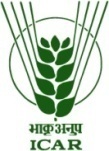 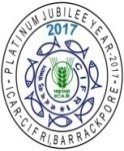 Barrackpore, Kolkata-700 120, West BengalNo. NASF Bio Sensor-116 (1)/2020-Adm. II/                                                               Date : 01.01.2021NOTICE	The ICAR-Central Inland Fisheries Research Institute, Barrackpore invites application through online & offline mode for engagement of 1 (one) Senior Research Fellow and 1 (one) Young Professional – II purely on contractual basis to work under NASF Biosensor Project entitled “Development of Biosensor for detection of Fish pathogenic bacteria and hazardous metalloids in selected water bodies” as per details given bellow :Only Indian citizens are eligible for appearing in the online interview.All candidates, irrespective of their choice for offline and online interview, must send the prescribed application form to interviewcifri@gmail.com. Candidates must mention their choice of mode of interview i.e. offline or online. None will be allowed to appear in the interview unless he/ she sends duly filled in application form to the said email.Candidates are requested to send scanned copies of application addressed to the Director, ICAR-CIFRI, Barrackpore, attached with detailed bio-data, affixed with recent passport size photograph and copies of self-attested certificates in support of age, qualifications, experience, testimonials and other credentials to interviewcifri@gmail.com  within 05:00 PM on 11.01.2020. All applications received after the mentioned time limit will be summarily rejected. Candidates who are eligible for appearing in the interview will be informed through email.No TA/DA will be paid to the candidates.Candidates who are already working/ or in similar positions should produce no objection certificate obtained from their employer/ supervisor at the time of interview.  The selected candidates will be stationed at Barrackpore or at project sites as required from time to time and will have to conduct extensive field work involving frequent travel, laboratory works and survey of different sites for sample collection. Selected Candidate (s) will be required to produce all original documents at the time of joining. The post is purely temporary and co-terminus with the project subject to satisfactory performance. The selected candidates shall have not right/claim for regular appointment at ICAR-CIFRI at any point of time. In view of COVID-19 Pandemic, Strict Social Distancing norms will be followed. No candidate will be allowed to enter ICAR-CIFRI campus without mask.  The Director’s decision will be final and binding on all aspects.Annexure -I Evaluation method:Essential Educational Qualification		:	30 marksDesirable  Qualifications				:	20 marksResearch / Work Experience		:	10 marksCandidates having 6 months to 1-year research / work / field experience (relevant to the project / area) will be awarded 3 marks. (Experience less than 6 months will not be counted for allotting marks)Candidates having ˃1 year and up to 2 year of research / work /field experience (relevant to the project) will be awarded 6 marksCandidates having ˃2 year and up to 3 year of research / work / field experience (relevant to the project) will be awarded 9 marksWorking experience of more than 3 years of research / work /field experience (relevant to the project) will be awarded 10 marks(b)  Publications : (Research Paper/ Review in peer reviewed journals) : 10 marksPeer reviewed journals having the international		Impact factor (IF) ˂ 0.5	=	1		IF: 0.5-1.0			=	2  marks		IF:  1-2				=	3  marks			IF ˃ 2.0			=	5 marksFor the calculations of marks, if the candidate is the first author, then full marks, if a co-author, then 75% of the IF will be considered.Personal Interview		:	50 marksNote:About 15 candidates will be called for interview who stand sufficiently high in merit on the basis of aggregate marks obtained in respect of educational and desirable qualifications criteria as mentioned under Column I to VI of the Score card.Final selection will be on the basis of candidate's performance in the interviews as well as educational and desirable qualifications.ICAR - CENTRAL INLAND FISHERIES RESEARCH INSTITUTE 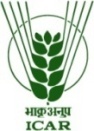 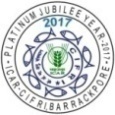 Barrackpore, Kolkata-700 120, West BengalInterview for the post of ________________________________on __________January, 2021 at  ICAR-CIFRI, Barrackpore under the project  ____________________________________________________1. Name of the candidate (in Block letters) 		:2. Father’s / Guardian’s Name			:3. Date of Birth & Age					:4. Whether the candidate is SC/ST/OBC/GEN	:5. Mother Tongue & Languages Known		:6. Marital Status (Single/Married)			:7. Address						:											State:Mobile Number :					E – mail ID :8. Mode of Interview					: Online [      ] / Offline [      ] (Put ✓ in appropriate box)9. Educational Qualifications :10.  Whether NET Qualified:11. Specialization:12.	Details of experience (include experience of one year and above only, attach the proof) Details of publications :No objection certificate form present employer: 	Personal hobbies/ extracurricular activities :Additional Information, if any:Self-declaration regarding truthfulness in applicationDECLARATION  I …………………………………………… hereby declare that all statements made in the application are true/correct to the best of my knowledge and belief. In the event of any information being found false or incorrect, my candidature/appointment may be cancelled without any notice.Place :_________________	                                 Date : _________________					Signature of the CandidateNo. of position1 (one) Senior Research Fellow 1 (one) Young Professional - IITenure01 (One) year only OR co-terminus with the project, whichever is earlier.01 (One) year only OR co-terminus with the project, whichever is earlier.Essential qualificationAny of the following three :M.F. Sc. with 4 years of B. F.Sc. ii) M. Tech. in electronics/ Instrumentation Engineeringiii) M.Sc. /Ph. D. in Chemistry/Biochemistry/Biotechnology/Microbiology/ Material science with 3 years Bachelor’s degree along with minimum, 2 years research experience and NET qualified on the date of Interview. NET is not compulsory for candidates with Ph. D.i) M. F. Sc.ii) M. Tech. in electronics / instrumentation Engineering.iii) M. Sc.  in Chemistry/ Organic Chemistry/ Biochemistry/ Biotechnology/ Material Science/ Physics/ MicrobiologyDesirable qualities/ ExperienceCandidates having hands on experience on Nanotechnology/Nanosensors/ Nanobiosensors/Biosensors/Molecular techniques and Bioinformatics related research will be preferred.Candidates having hands on experience on Nanotechnology/Nanosensors/ Nanobiosensors/Biosensors/Molecular techniques and Bioinformatics related research will be preferred.RemunerationRs. 31000/- + HRA p.m. as per ruleRs. 25000/- p.m.Age LimitMaximum age limit as on the date of interview is 35 years for men and 40 years for women. Age relaxations for SC/ST/OBC/PWD candidates are as per rules.Maximum age limit as on the date of interview is 35 years for men and 40 years for women. Age relaxations for SC/ST/OBC/PWD candidates are as per rules.Date and Time of InterviewOnline & Offline Mode: 14.01.2021, 11:30 AM, Head Office, ICAR-CIFRI, Barrackpore – 700 120Online & Offline Mode: 14.01.2021, 11:30 AM, Head Office, ICAR-CIFRI, Barrackpore – 700 120Place of postingHead Office, ICAR-CIFRI, Barrackpore. May be transferred to other regional centres as per necessities.Head Office, ICAR-CIFRI, Barrackpore. May be transferred to other regional centres as per necessities.CriteriaMarks for Educational Qualification and Desirable QualificationMarks for Educational Qualification and Desirable QualificationMarks for Educational Qualification and Desirable QualificationMarks for Educational Qualification and Desirable QualificationMarks for Educational Qualification and Desirable QualificationMarks for Educational Qualification and Desirable QualificationMarks for Educational Qualification and Desirable QualificationMarks for Personal InterviewTotalCriteriaEducational QualificationEducational QualificationEducational QualificationEducational QualificationDesirable QualificationsDesirable QualificationsTotal marks foe Educational and Desirable QualificationsMarks for Personal InterviewTotalTotalmarks30 Marks30 Marks30 Marks30 Marks20 Marks20 Marks50 Marks50Marks100MarksBreakup10th(Secondary)12th(10+2)Higher secondaryGradua- tion (Bachelors)Post- Gradu- ationResearch/Work Experience Publication50 Marks50Marks100MarksBreakup(I)(II)(III)(IV)(V)     (VI)50 Marks50Marks100MarksMaximummarks551010101050 Marks50Marks100MarksMarksobtainedQualificationSubjectYearMarks AwardedMaximum MarksPercentage10th Exam12th ExamB. Sc./  B. F. Sc./ B. Tech. (Put ✓on correct one)M. Sc./ M. F. Sc./ M. Tech. (Put ✓on correct one)Ph. D.OthersSl.No.Position heldEmployerPeriod (from)Period (to)Total experienceSl.No.Title of the ArticleAuthorsYear of PublicationJournal nameNAASscoring / Impact factor